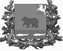 Администрация молчановского РАЙОНАТомской областипостановление13.02.2019                                                                                                                 №89с. МолчановоО внесении изменения в постановление Главы Молчановского района от 25 декабря . №588В целях совершенствования нормативного правового актаПОСТАНОВЛЯЮ:1. Внести в постановление Главы Молчановского района от 25 декабря . №588 «О создании Координационного совета по развитию малого и среднего предпринимательства при Главе Молчановского района» следующее изменение: изложить приложение 2 в редакции согласно приложению к настоящему постановлению. Контроль за исполнением настоящего постановления возложить на и.о. заместителя Главы Молчановского района по экономической политике Е.В. Щедрову.Глава Молчановского района                                                                          Ю.Ю. СальковЕлена Александровна Пивоварова8(38256) 23-0-23В дело – 1Пивоварова – 1ООО «ЦПМПиКС» - 1Приложение к постановлению Администрации Молчановского района от ________ №______«Приложение 2 к постановлению Главы Молчановского районаот 25 декабря . №588Состав Координационного совета по развитию малого и среднего предпринимательства при Главе Молчановского районаУправляющий делами Администрации Молчановского района		          			    А.Ю. АлистратовПредседатель:Сальков Юрий Юрьевич-Глава Молчановского района;Сопредседатель:Ягофарова Ольга Владимировна-индивидуальный предприниматель (по  согласованию);Секретарь:Пивоварова Елена Александровна-главный специалист по развитию малого бизнеса и целевым программам отдела экономического анализа и прогнозирования Администрации Молчановского района;Члены совета:Бояджян Наталья Александровна-индивидуальный предприниматель (по согласованию);Гуменник Евгений Владимирович-индивидуальный предприниматель (по согласованию);Дьяконова Татьяна Анатольевна-индивидуальный предприниматель (по согласованию);Крылова Ольга Алексеевна-индивидуальный предприниматель (по согласованию);Кудрин Валерий Саматович-индивидуальный предприниматель (по согласованию);Ломаева Марина Геннадьевна-индивидуальный предприниматель (по согласованию);Матафонова Наталья Геннадьевна-индивидуальный предприниматель (по согласованию);Матюшина Анна Анатольевна-индивидуальный предприниматель (по согласованию);Палосон Вадим Юрьевич-заместитель Главы Молчановского района по экономической политике;Прончатов Владимир Евгеньевич-индивидуальный предприниматель (по согласованию);Тмоян Петрос Нагапетович-индивидуальный предприниматель (по согласованию);Щедрова Екатерина Васильевна-начальник отдела экономического анализа и прогнозирования Администрации Молчановского района.».